ESCOLA _________________________________DATA:_____/_____/_____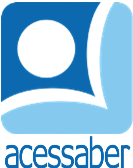 PROF:_______________________________________TURMA:___________NOME:________________________________________________________O que é um herói?	Um homem corajoso? Um campeão na luta? Um sujeito muito inteligente?	Ou aquele intrépido que vive salvando mocinhas indefesas de vilões igualmente fortes, corajosos e espertos?	Na idade média, quando os homens lutavam com arcos e flechas, lanças e espadas, surgiram os cavaleiros.	E, com eles, um código de honra que se chamava código da cavalaria. Naqueles tempos do passado, o herói era o cavaleiro que seguia esse código. E, segundo as leis da cavalaria, ele deveria ser justo, leal, obedecer ao rei, defender os injustiçados e... proteger donzelas em perigo.	Quando lutava, o cavaleiro não podia atacar o inimigo pelas costas, mas devia enfrentá-lo face a face. A vitória a qualquer preço não interessava mais. Era melhor morrer com honra do que vencer pela traição e golpes baixos. Aquele que conquistava a vitória por meio da crueldade e deslealdade era considerado um vilão, uma pessoa desprezível.	Nessa mesma época começaram as justas, que eram os campeonatos de lutas com espadas e lanças. A luta passou a ser um esporte com regras, e surgiram os grandes campeões 	[...]PRIETO, Heloisa. Heróis e guerreiras: quase tudo o que você queria saber. São Paulo: Companhia das Letrinhas, 2005. P. 7.QuestõesQual é o título do texto?R: __________________________________________________________________Quantos parágrafos há no texto?R: __________________________________________________________________Quem é o autor da história?R: __________________________________________________________________O que é um cavaleiro?R: ______________________________________________________________________________________________________________________________________Quando os cavaleiros surgiram?R: ______________________________________________________________________________________________________________________________________O que era um herói?R: ______________________________________________________________________________________________________________________________________Em que consiste o código da cavalaria?R: __________________________________________________________________________________________________________________________________________________________________________________________________________O que não podia ser feito durante uma luta?R: ______________________________________________________________________________________________________________________________________De acordo com o texto, o que é um vilão?R: __________________________________________________________________________________________________________________________________________________________________________________________________________Agora é sua vez... Pense em sua vida e diga o nome de um herói da sua vida, e explique porque você o considera um herói?R: __________________________________________________________________________________________________________________________________________________________________________________________________________________________________________________________________________________________________________________________________________________________________________________________________________________________________________________________________________________________________________________________________________________________________________________________________________________________________________________________________________________________________________________________________________________________________________________________________________________________________________________________________________________________________________________________________________________________________________________________________________________________________________________________________________________________________________________________________________________________________________________________________________________________________________________________________________________________________________________________________________________________________________________________________________________________________________________________________________________